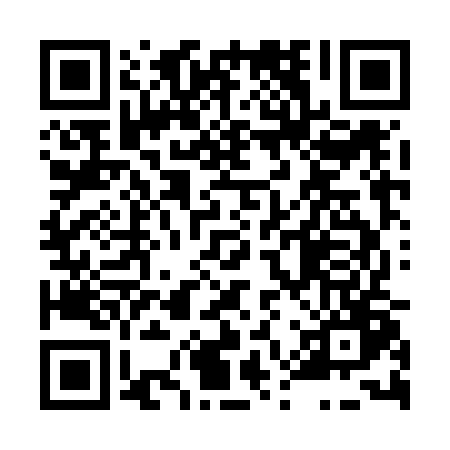 Prayer times for Chodovec, Czech RepublicWed 1 May 2024 - Fri 31 May 2024High Latitude Method: Angle Based RulePrayer Calculation Method: Muslim World LeagueAsar Calculation Method: HanafiPrayer times provided by https://www.salahtimes.comDateDayFajrSunriseDhuhrAsrMaghribIsha1Wed3:175:3812:596:058:2110:322Thu3:145:3612:596:068:2310:343Fri3:115:3412:596:078:2410:374Sat3:085:3212:596:078:2610:405Sun3:055:3112:596:088:2710:436Mon3:025:2912:596:098:2910:467Tue2:585:2712:596:108:3110:488Wed2:555:2612:596:118:3210:519Thu2:525:2412:586:128:3310:5410Fri2:485:2312:586:138:3510:5711Sat2:455:2112:586:148:3611:0012Sun2:435:2012:586:158:3811:0313Mon2:435:1812:586:158:3911:0614Tue2:425:1712:586:168:4111:0715Wed2:415:1512:586:178:4211:0816Thu2:415:1412:586:188:4311:0817Fri2:405:1312:586:198:4511:0918Sat2:405:1112:586:208:4611:0919Sun2:395:1012:596:208:4811:1020Mon2:395:0912:596:218:4911:1121Tue2:385:0812:596:228:5011:1122Wed2:385:0712:596:238:5111:1223Thu2:385:0612:596:238:5311:1224Fri2:375:0412:596:248:5411:1325Sat2:375:0312:596:258:5511:1426Sun2:375:0212:596:268:5611:1427Mon2:365:0112:596:268:5811:1528Tue2:365:0112:596:278:5911:1529Wed2:365:001:006:289:0011:1630Thu2:354:591:006:289:0111:1631Fri2:354:581:006:299:0211:17